国际救助儿童会ECCD 3-6项目招标采购器械清单备注：数量计算分为两类：市级幼儿园共有3所；例：如市级幼儿园5个篮球，则总数为3（园所数）*5（每所园配的单数）=15（采购的篮球总数）。乡级幼儿园共有11所；例：如乡级幼儿园10个篮球，则总数11（园所数）*10（每所园配的单数）=110（采购的篮球总数）。区域名称器械及材料数量数量备注可参照图片区域名称器械及材料市级幼儿园（每所）乡级幼儿园（每所）备注可参照图片平衡区儿童木梯0个2个木梯长度不得小于2米；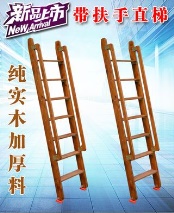 平衡区儿童平衡轨道或平衡独木桥2组2组每组平衡轨道不得少于3个，建议包含可相互连接的轨道；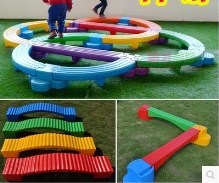 平衡区儿童平衡木长凳0个4个每个平衡木长凳可承重大于10kg；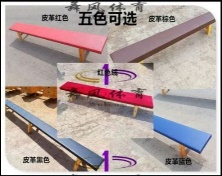 平衡区儿童滚筒6个4个滚筒材质结实，建议环保、无毒材料；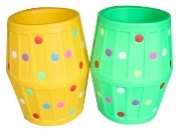 球类区球类区篮球10个10个适宜儿童使用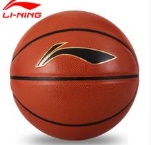 球类区球类区足球10个10个适宜儿童使用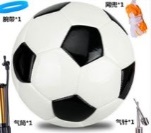 球类区球类区羊角球0个5个适宜儿童使用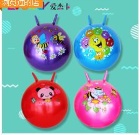 球类区球类区儿童篮球架4个4个含底座；含篮网；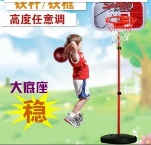 球类区球类区儿童足球门2个2个含球门网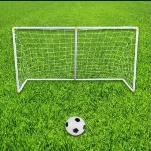 球类区球类区装球的筐2个2个建议可容纳普通篮球或足球10余个；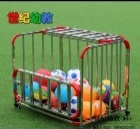 弹跳区幼儿弹床2个2个材质结实、环保、无毒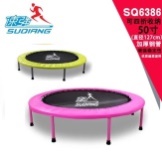 攀爬架攀爬组合0组1组建议攀爬组合具备防滑设计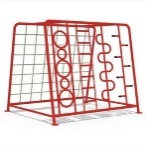 车类区儿童三轮车0个8个三轮车材质、零件布易损；轮子耐磨、适宜粗糙路面使用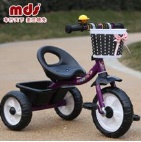 车类区儿童三轮滑板车0个5个三轮车材质、零件布易损；轮子耐磨、适宜粗糙路面使用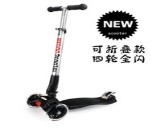 其他类海绵棒/游戏棒3套3套建议材质环保、无毒；每套不少于5个；其他类体操垫0个10个建议材质环保、无毒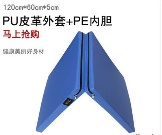 其他类彩虹伞6米2个2个建议材质环保、无毒；颜色揉合，阳光下不刺眼型；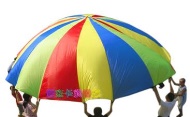 其他类拱门塑料爬行钻圈10个10个建议高度大于70cm，宽度大于80cm；材料轻盈、环保；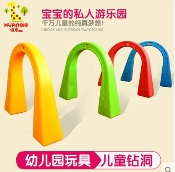 其他类障碍标志杆0个10个建议高度在25cm-40cm间；材质轻盈，易收纳；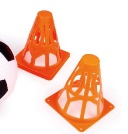 其他类脚踩过河石0个2组建议材料解释，可称重80kg且布变形；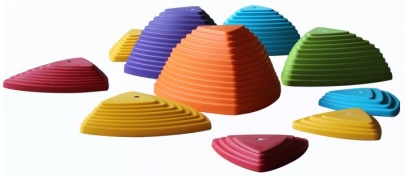 大型结构区户外用大型积木1套1套建议材质环保、无毒的实心原色积木；大块积木数量大于500个，小块积木数量大于1000；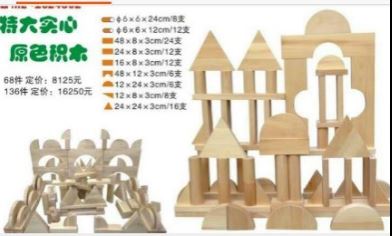 